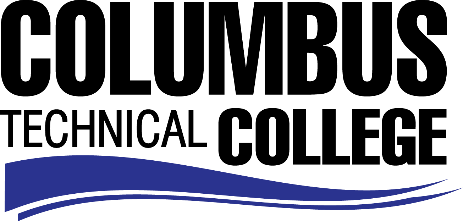 Position AnnouncementPosition:  		Federal Work Study Student – Career Center Specialist (Off-Campus)Location:  			Goodwill Industries of the Southern Rivers/Career Center. Nature of Duties:   	The Work-study student is responsible for supporting day-to-day activities within the Goodwill Industries of the Southern Rivers (GoodwillSR) career center with the focus of assisting and providing resources to individuals who are unemployed or underemployed.  Duties include the following: Greet and engage visitors and callersPerform general reception services, including answering telephones and taking messagesObtain client information and track it appropriately in the organization’s client management systemMaintain familiarity with the resources that the career center provides as well as community resourcesAssist clients with using the career center’s resources; answer questions and give appropriate guidanceAssist with data entryPerform filing, photocopying, mass mailings and other related activitiesMinimum Qualifications:  Be enrolled as a student at Columbus Technical CollegeCompleted a FAFSA and be identified as being eligible for federal aidComplete a Federal Work-Study Employment ApplicationSalary/Benefits:   $8.50 per hour; no benefitsMethod of Application: Interested candidates must complete electronic application process at                 www.columbustech.edu, CTC Careers, Federal Work Study. Employment Policy: The Technical College System of Georgia and its constituent Technical Colleges do not discriminate on the basis of race, color, creed, national or ethnic origin, gender, religion, disability, age, political affiliation or belief, genetic information, disabled veteran, veteran of the Vietnam Era, spouse of military member or citizenship status (except in those special circumstances permitted or mandated by law). This nondiscrimination policy encompasses the operation of all technical college-administered programs, programs financed by the federal government including any Workforce Investment Act of 1998 (WIA) Title I financed programs, educational programs and activities, including admissions, scholarships and loans, student life, and athletics. It also encompasses the recruitment and employment of personnel and contracting for goods and services. The Technical College System of Georgia and its colleges shall promote the realization of equal opportunity through a positive continuing program of specific practices. The following persons have been designated to handle inquiries regarding the nondiscrimination policies for Columbus Technical College: Henry Gross, Title IX Coordinator, at 706.649.1883 and Olive Vidal-Kendall, Section 504 Coordinator, at 706.649.1442.